                                                                                 VINTAGE SPEEDWAY MEETING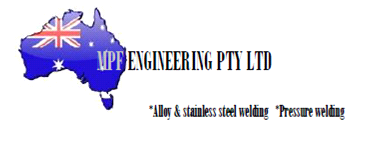 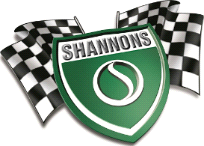 Saturday 1st AUGUST  2020   ENTRY PACKAGE & SUB-REGS Illabo Motorsport Park Invitation Vintage Vehicle Demonstration EventLicense no: CORP14-6706Sanctioned by the AVCSNB and conducted under a Speedway Australia Permit: TBA……………………….Entries are open to all Vintage Vehicles as defined by the AVCSNB. The AVCSNB Constitution and Bi-Laws as “Amendment 2, Issue 3. 31/03/2017 will apply to this event. For details Refer to Pages 6,7,8 & 9How to get here: The Illabo Motorsport Park is located at The Illabo Showground, on arrival to the township follow sign to Showground & Blue <SPEEDWAY> sign >, cross the railway line via left onto Allawah Rd and continue 1km to the Illabo Showground on your left.                                        Contact is: Kerry Phelan, Mobile; 0418245687 or Email: kerry.phelan@gmail.com.NOMINATIONS are COMPULSORY They must be submitted as per entry form on page 3 and be received no later than WEDNESDAY 22ND JULY. Failure to do so may mean you are excluded from the scheduled events on the program.CATEGORIES: Speedcars non- roll bar, roll bar, caged & hi-bar pre-1996 Compacts & Rear Engine Classic Formula 500’s, Modifieds, Sprintcars pre1984.Sedan/Saloons.Entry Fees; Competitor/Entrant: $50:00 (Driver must have Speedway Australia Vintage Licence as a minimum) Accompanying Pit Crew: Speedway Australia Licence  holders $20.00 (if not, Pit crew member can purchase Speedway Australia One Day Pit License $30.00 + up to 3 additional pit crew in the same team can purchase a One Day Pit License @$15.00 PP). Please pay at the gate  To avoid money handling, during this COVID -19 period we ask that you have the correct entry payment on hand .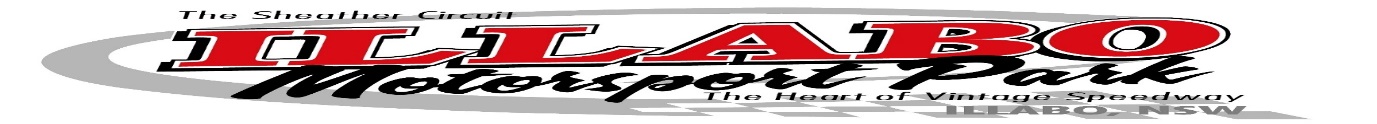                 CONDITION OF ENTRY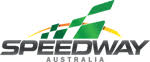 **Please Print out, Complete and Hand in at the Admission Gate.COVID-19 Competitor & Pit Crew Declaration. Have you or any family members returned or been in contact with anyone who has returned from overseas in the last 14 days.YES ………………. …………..NO……………………  Have you or any family members suffered from any gastric illness in the past 14 days YES ……………………………NO…………………………  Do you or any family members have or have suffered in the last 14 days from any Fever, sore Throat, cough or Flu like Symptoms. YES …………………………….NO………………………… Have you downloaded the COVID-19 App? COVID Safe online helpYes ………………………           No …………  Helpline   1800 020 0801/ Print Name: ………………… ……………………………………………..Address: …….....................................................................................................    Phone No:……………… ……  .Email: ………………………………………Signed: ………………………………………………………………………….. 2/ Print Name :………………… ……………………………………………..Address: …….....................................................................................................    Phone No:……………… ………Email: ………………………………………Signed:………………………………………………………………………….. ** Up to 2 persons can sign.. Thank you for your cooperation.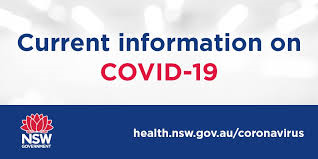 This Completed & Signed Document is to be retained by the Event Organiser for a minimum of 28 DaysILLABO MOTORSPORT PARK ENTRY FORM For all VINTAGE CATERGORIESOwner’s Name:..................................................  Mobile No:.................................Address:.........................................................................................................Postcode...............Email Address:............................................................................................................................VEHICLE:-  SPEEDCARS–  Pre-Roll Cage..............Roll Cage...............Hi-Bar pre 1996..................  	      COMPACTS/TQ’s............REAR ENGINES/F500’s ............SEDANS/SALOONS...........	      MODIFIEDS.....................SPRINTCARS..................       VEHICLE NO.......................COLOUR............................................................ Entrants MUST be a member of an AVCSNB sanctioned Classic or Vintage Speedway ClubWhich Club is the driver a member of:..........................................................................Which Club is your car registered with.........................................................................Driver’s Name...................................................Speedway Australia License No.......................Name of Pit Crew:-1.....................................................2...........................................................All drivers  including 2nd Driver   MUST be a member of an AVCSNB Member Club and MUST  hold a current SPEEDWAY AUSTRALIA VINTAGE LICENSE as a MinimumA second driver fee of $35.00 applies & a separate nomination form is required.I AGREE, to abide by the Speedway Australia Code of Conduct and Constitution and Bi-Laws as set out by the governing body Australian Vintage/Classic Speedway National Body.By signing this document  :  I  also agree to abide by the Speedway Australia COVID -19 Safety Plan as it appear in  this document on page 4 .Signed:................................................................Date:.................................**NOMIONATIONS ARE COMPULSORY** and need to be received no later thanWednesday 22nd July  Failure to do so may mean you are excluded from scheduled events as     		                          published in the program.Send completed Entry Form to:Either by Mail to:  ATTENTION:  Charlie Vella, Illabo Motorsport Park Vintage Speedway, Program Coordinator.  22 Alpha Rd, Greystanes NSW   2145Or scan & email to:  scat_75@optusnet.com.au Further enquires please call:  Charlie on 0434510901COVID-19 Safety Plan, Speedway Australia has created a handy guideline, in accordance with Sport NSW and the NSW Government guidelines to assist venue operators in planning for any upcoming Speedway meetings. To minimise the risk of contracting or transmitting COVID-19, competitors, officials and patrons should at all times: • Do not attend any speedway event if you are unwell and experiencing symptoms such as a cough, sore throat, fever, fatigue or shortness of breath. • Do not attend speedway if, in the last 14 days, you have been unwell or had close contact with a known or suspected case of COVID-19. • Anyone who is unwell should see a doctor in accordance with NSW Public Health Authority guidelines. In NSW, restrictions as at June 30 include: As at 30th June 2020, further easing of restrictions have now come into effect. • Admission to the premises is limited to a maximum of 500 persons, providing the size of the premises is sufficient to ensure there is at least 4 square metres of space for each person on the premises. • Under Public Health Orders, you must have a COVID-19 Safety Plan for how your business will keep your customers and workers safe. (see information on following page) • Keep a copy of the COVID-19 Safety Plan on the premises and make it available for inspection by an authorised officer as requested To ensure consistency and compliance, general event guidelines relating to Speedway meetings are: 1. The basic rule is “arrive, race or practice, leave” 2. All participants should be strongly encouraged to download the Government’s COVIDSafe app. 3. No close contact is allowed at any time as it is within 1.5m. 4. An area of 4m2 is required per person (i.e. a minimum of 40m2 for 10 people). It is strongly suggested that all participants: • Shower at home before and after speedway. • Bring hand wash or sanitiser to wash / sanitise your hands before and after racing. • Canteens and licenced premises may open for food and alcohol service. • Avoid unnecessary contact (i.e. shaking hands, ‘high fives’ etc). • All equipment (particularly if touched by hands) should be wiped clean afterwards (e.g. radios, tools etc). • Speedway Australia permits are required for all on-track activity. The COVID-19 situation is constantly changing, as restrictions begin to ease in due course. Speedway Australia will provide further information to assist tracks in meeting COVID-19 guidelines when hosting events at their venues.For further information, updates, and COVID-19 training, please refer to: NSW information on COVID-19 Safety Plans & further information https://www.nsw.gov.au/covid-19/industry-guidelines/major-recreation-facilities-stadiums-showgroundsracecourses NSW COVID-19 Safety Plan (to be completed and a copy submitted to liz@speedwayaustralia.net.au) https://www.nsw.gov.au/sites/default/files/2020-06/covid-19-safety-plan-major-recreation-facilities.pdf NSW Office of Sport https://sport.nsw.gov.au/novel-coronavirus-covid-19 NSW Government https://www.nsw.gov.au/covid-19/what-you-can-and-cant-do-under-rEvent Item Requirement Action Apparel No sharing of driver or officials’ apparel All participants to provide and wear their own event-specific protective apparel Competitors No passengers allowed in competition vehicles One person per vehicle Documentation verification Licence check Licences are electronic and can be checked at the event using Speedway Australia app Documentation verification Sign on sheets and waivers All forms for competitors, spectators and officials are electronic Driver and Officials briefings Gatherings of drivers, officials and team personnel may occur with social distancing of 2 sqm per person Briefings via public address system, with attendees adhering to social distancing requirements Emergency services Vehicles to contain a maximum of 2 people when in operation, utilising PPE relevant to the situation at hand When not in operation, personnel to remain outside vehicles and maintain appropriate social distance Additional time to be factored into event schedules to reduce time pressure on incident management teams Entry to the venue Health and safety of others Cashless entry to the venue where possible Judicial, protests and Stewards hearings Stewards hearings at events may be held with correct social distancing Protests and appeals to be lodged as per Speedway Australia rules. Hearings to be held in person providing social distancing requirements are upheld Monitoring of crowds Create a register of all event attendees and encourage all to download COVIDSafe App Pre-event communication to competitors and officials, including entry, sign-on documentation, and signage Officials and Stewards Social distancing measures to be implemented Officials to maintain social distancing requirements (min 4 sqm) Signage indicating maximum capacity of each room The requirement of 1 person per 4 sqm must be adhered to Permit application Submitted to Speedway Australia or Marsh Advantage Email sent to Speedway Australia (practice) or Marsh (race meeting) Pit and infield marshalling Personnel may gather Social distancing requirements to be adhered to by all event attendees (4 sqm to be adopted) Competitors to remain in vehicles whenever possible Podium ceremonies Podium ceremonies may be conducted Posted at the venue, online or emailed to competitors Post event documentation Register of all attendees to be collated retained by organiser Submitted to Speedway Australia via www.speedwayaustralia.org Results Communicated digitally Sent to competitors and available online Scrutineering In-person scrutineering In person scrutineering and apparel checking prior to the event may take place with social distancing requirements being adhered to. Team personnel to assist with the competition vehicle speedway events: maximum 1 person per 4 sqm Training resources Knowledge of Covid-19 restrictions Event organisers to complete the Speedway Australia Covid-19 training (Terry Clarke & Kerry Phelan have completed the prerequisites trainingGENERAL PROGRAM                          An official program will be available at the gate.Gates Open 8.00 am *** Café Service from 8.30 amDrivers Briefing 9.15 am10.00 am Engine starts - Events commence at 10.30 amLunch 12.00 noon -1.00 pmDemonstration sessions continue until 4.00 pm.OFFICIALS for the MEETING Chief Steward : Terry Clarke Clerk of Course Joe Belling, Event Organiser /Promoter   Kerry Phelan Driving Standards Officer; Mal Brewster & Roger Langman /Chief Scrutineer. Trevor Allen. Safety Officer.  /Leslie Wright  Pushcar Supervisor Peter Thomson & Quad Bike Supervisor Mary-Rose Vella Pits event controller: Maria Green  Control Tower & Flaggies: Phil Taber/ Robin Marshall , Ronald & Dylan Peters  Mick Lloyd,, Joe Farrell.Additional Information;Camping Powered onsite, cost is $15 per night, NO SHOWERS OR TOILETS ARE ALLOWED AT THE PAVILLON  FOR THIS MEETING Kiosk Service: Illabo Track Café with hot food & drinks plus the“Working Horses Coffee Roasters” “Cappuccino Coffee Stand’ACCOMMODATIONJunee Motor Inn 61 Broadway Junee contact Managers: Sandy & Chris on 0269241266     email : reservations@juneemotorinn.com.au(Note Special Rate: Just mention (Vintage Speedway).      The Crossing Motel at 39 Seignior St Junee. Contact  Natalie on Phone: 0269243255 or email; crossingmotel@bigpond.com   The Carriages Junee Rail Carriage B&B 39 William St Junee or phone: 0419957727.alscarriage@yahoo.com.auCode of Conduct for Illabo Motorsport Park “Sheather Circuit” Demonstration participants must at all times exercise control, “over driving “will not be tolerated and will jeopardize other drivers, officials and or crew and may result in being excluded from the event.Driver’s deliberately bumping or chopping, or otherwise acting in an aggressive manner will be cautioned by the Chief Steward enforcing the rules as set down by AVSCNB, an occurrence of a second offence will see the driver ejected to the spectator area.Alcohol is not permitted to be consumed by drivers less than 12 hours before the scheduled start time of the demonstrations. No Alcohol is permitted in the pit area until the completion of the demonstrations.All participants to acknowledge directions from Illabo Motorsport Park staff as requested.Remember they are volunteers and give up their time so you can enjoy your motorsport.Pit admission is to those 16 years and over with enclosed foot wear, no pets or animals.Any queries or requests on the day to be directed to the Chief Steward.Here is a link to the Illabo Motorsport Park page, if you or your friends would like to ‘’like it’Emergency Contacts.Hospital: 67 Broadway Street, Junee NSW 2663 Phone: (02) 6924 8200.Capital Chemist Junee, 84 Lorne Street Junee NSW 2663: (02) 6924 1151.Shell Service Station OPEN 24 hours1 Illabo Rd, Junee NSW 2663.Mobil Junee 33 Seignior St Junee  (02)59126654. ** ( cheapest fuel in Junee )United  Fuels ( Pie Face ) 118-134 Broadway Junee (02) 80891911NSW AVCSNB MEMBER CLUBSCATEGORY REPRESENTATION LIST:  as at 29 May 2016.
#1 VINTAGE COMPACT CLUB OF NSW (VCC of NSW)Compact Vintage Speedcars with a rolling manufactured date of 25 years. + Replicas Vintage Compacts & Vintage Compacts of the Era.#2 VINTAGE SPEEDCAR ASSOCIATION OF NSW (VSA of NSW)Vintage and Classic Speedcars with an original manufacture date not later 30 June 1983.  + Vintage Speedcars of the Era.#3 VINTAGE MODIFIED ASSOCIATION OF NSW (VMA of NSW(a)Vintage Modifieds.(b) Pre1984 Vintage Sprintcars.(c) Vintage Speedway Rods. (d) Vintage Stock Cars.(e) Vintage Super modifieds.      + Replica Vintage Super Modifieds + Vintage Super Modifieds of the Era4 VINTAGE SPEEDWAY SEDAN/SALON ASSOCIATION OF NSW (VSSSA)(a) Vintage Fender Benders, (b) Vintage Super Sedans,(c) Vintage Grand Nationals, (d) Vintage Modified Production, (e) Vintage Series Sedans, (f)  Vintage 1600 sedans, (g) Vintage super six sedans.NOTE:  All vintage Speedway sedans/saloons must have an original manufacture date not later than 1986 which will be on a rolling basis on the first of January each year.e.g. Up to & including 30 December 2016, latest manufacture date – 1986.      1 January 2017 – 30 December 2017, latest manufacture date – 1987.      1 January 2018 – 30 December 2018, latest manufacture date – 1988.#5 VINTAGE SPRINT CAR ASSN. AUST. (VSAA)Pre 1984 Sprintcar.6 NOSTALGIA SPEEDWAY ASSN. (NSA). Vintage Speedcars + replicas original manufacture date not before 1 January 1984 nor later than 31 December 1995. Vintage Litre Sprintcars + replicas original manufacture date not later than 31 December 1995. + replicas original manufacture date not before 1 January 1986 nor later than 31 December 1995. Vintage Micro Midgets + replicas original manufacture date not later than 31 December 1995. Vintage GP Midgets+ replicas original manufacture date not later than 31 December 1995. Vintage Modified Sportsman+ replicas original manufacture date not later than 31 December 1995. Vintage Super Sedans + replicas original manufacture date not before 1 January 1987 nor later than 31 December 1995.  Vintage Grand National + replicas original manufacture date not before 1 January 1987 nor later than 31 December 1995. Vintage Classic Modified Production + replicas original manufacture date not before 1 January 1987 nor later than 31 December 1995.Vintage Compact Speedcar original manufacture date not before 1 January 1993 nor later than 31 December 2000.Quad / Push bikes permitted in the pit area, riders must wear safety helmet 7 TQ’s/F500’s & Rear Engines for eligibility contact Tom Hardy  mobile : 0407488807Proudly supported byAUSTRALIAN VINTAGE/CLASSIC SPEEDWAY NATIONAL BODY INCORPORATION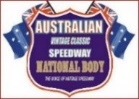 Amendment 1(12/12/2014)DEFINITIONThe following to be entered into the appropriate section of the SPEEDWAY AUSTRALIA RACING RULES HAND BOOK 2012, & (as amended from time to time.)A VINTAGE VEHICLE  (category "V"), shall be any vehicle that does not qualify to race & has been retired from racing at speedway  tracks, complies with the relevant vintage vehicle member club specifications & is registered & accepted by the Australian Vintage/Classic Speedway National Body Inc.Sprintcars that have a recognised & accepted, by a Member Club & the Australian Vintage/Classic Speedway National Body Inc., original manufacture date up to & including, but not later than 31 December 1983, may be accepted as a Vintage Vehicle, as defined by the By-laws of the AVCSNB Constitution, hereof.Category "V" shall be listed as an accepted Speedway Australia divisionCategory "V" shall be listed as approved by Speedway Australia to run at ALL Speedway Australia member tracks.The use of a "HORSE COLLAR" neck protection device shall be optional on all non-caged vintage vehicles. BUT are COMPULSORY for All Caged Cars.  Arm restraints are now compulsory for all open wheeler divisions.BY-LAWS:All vintage vehicle mobile displays (demonstrations)  will be run in accordance with the applicable rules as set out in the Speedway Australia Rules Handbook 2012,  & as amended from time to time.A vintage vehicle ( Category "V" ), shall be any vehicle accepted & registered with any Member Club, pursuant to the Australian Vintage/Classic Speedway National Body Inc. Constitution & accepted by the Australian Vintage/Classic Speedway National Body Inc.AAccepted Sprintcars may not incorporate any performance update specifications that were not available at the time of its original manufacture date.IIn the case of replica Vintage Vehicles, where a Member Club accepts such vehicles, the manufacture date considered will  be that applicable to the replica era but in any case not later than 31 December 1983.SSpecification updates for so called "SAFETY" reasons must be submitted, in writing, incorporating full details, to AVCSNB prior approval.SSubmissions must be for a specific Vintage Vehicle and will be considered on a case-by-case basis.AAVCSNB written approval must be obtained PRIOR to incorporation.SSPRINTCARS WITH A POST 1983 ORIGINAL MANUFACTURE DATE ARE NOT ACCEPTED BY AVCSNB & THEREFORE MUST NOT BE ACCEPTED BY ANY MEMBER CLUB.2.3      EVENT NEGOTIATIONS:All event discussions &/or negotiations, with entities external to the Member Club, for that member Club, may only be entered into by that Member Club's nominated event organiser &/or committee.Member Clubs may not negotiate with external entities for events other than for their own Member Club & within their                       base state, except with prior AVCSNB written approval.Promoters of events which may involve multiple State &/or Member Clubs must be referred to AVCSNB for consideration prior to commitment.EVENT PROCEEDURES:Racing is not permitted. Safety must be of prime concern to everyone at all times.Varying classes of Vintage vehicles may be grouped together into "look alike" groups, with the approval of the drivers,  &  at the discretion of the AVCSNB or Host Member Club official present at the track.The number of Vintage Vehicles that may be present on a track at any one time, for a Mobile Display, will be at the sole discretion of the AVCSNB official or in their absence the Host Member Club Official present at the track, where SAFETY is the paramount consideration.Determining factors will be such things as track size, shape & surface as well as weather.The accepted number may be as low as one or up to ten, for example.  Slower vehicles to stay on pole line where possible and faster vehicles to pass on outside, ONLY when safe to do so. In EXCEPTIONAL circumstances, where safety dictates or where another drive consistently maintains the outside line & ignores the BLUE flag, passing on the inside will be permitted.If a slow vehicle continues to ride the fence, then the faster vehicle may pass on the inside, without aggression to the other driver & ONLY when safe to do so.A blue flag may be displayed to a slower driver, which means he / she should maintain their position on track & GRADUALY move to the pole line.Speed to be at the drivers discretion, relying on his / her ability, the characteristics of the vehicle, the track conditions, most of all his / her sense of responsibility and the safety of others.If the is any recurrence of an original caution  the VINTAGE VEHICLE driver may be excluded from any further participation in the event,  by the clerk of course or chief steward.Prior to demonstrations at any venue the Promoter, Steward, clerk of course or chief steward is to be issued with a copy of AVCSNB Inc. &/or Host Member Club, where applicable, Event Procedures. They are also to be advised that the event will comply with the Speedway Australia Rules Hand Book 2012, & as amended from time to time.Commentators will be advised that times and positions of finishing are not to be given and the events not to be called a race, but a demonstration or mobile display.A letter P or M signifying Petrol or Methanol must be located on a highly visible position on the screen or cockpit area of all Vintage Vehicles for determining type of extinguisher to be used  in case of fire.Prior to every Vintage Vehicle Mobile Display ( demonstration)   it will be  the vehicle owner / driver's  responsibility to carry out an inspection of his vehicle pursuant to the PRE-MOBILE DISPLAY CHECK LIST provided the Event AVCSNB or Host Member Club Official, or Member Club Vintage Vehicle Log Book. The owner/driver must "sign-off" in the appropriate section of the PRE- MOBILE DISPLAY CHECK List &/or The Vintage Vehicle log book and have counter signed by an  AVCSNB or Member Club  official.                 Vintage Speedway Event                              PRE-DEMONSTRATION CHECK LISTAppearance……………………………………………………………..Security of body panels………………………………………………..Brakes……………………………………………………………………Bumpers front and rear…………………………………………………..Cooling system………………………………………………………….Oil leaks…………………………………………………………………..Driver's seat……………………………………………………………..Seat belts……………………………………………………………….Drive line…………………………………………………………………..Exhaust………………………………………………………………..,,,Fire wall…………………………………………………………………..Floor……………………………………………………………………………..Fuel system - Fuel tap ON / OFF clearly marked……………………………..Helmet / Protective clothing………………………………………………..Ignition switch - ON / OFF clearly marked………………………………Roll Bar  / Roll Cage………………………………………………………Steering and Heim joints…………………………………………………….Suspension and Jacobs ladder……………………………………………..Throttle return springs X 2……………………………………………………..Tyres / Condition / Pressure…………………………………………………..Tightness of wheel nuts / Knock on hub nuts……………………………….NOTES: …………………………………………………………………………..Admission & Ticket Prices:                            Effective from 1th March to 30th October 2020Spectators -Adults: $5.00Pension and Seniors card holders: $3.00Child 12 – 16 $3.00 Under 12: FREEFamily Pass 2 Adults and 3 children: $10.00Student concession: $3.00.PIT AREA - Entry Restrictions Apply - over 16 years oldPit Entry for Spectators - Non-Speedway Australia Pit License holders: $30.00Competitor Entry: $50.00 per driver and $20.00 for pit crew member with Speedway Australia Pit License.  (If not, pit crew member can purchase a Speedway Australia One Day Pit License @ $30.00 + up to 3 additional pit crew in the same team can purchase same One Day Pit License @$15.00 PP).                                                                                                    Proudly Supported by                 Gasworks Motorsport is proud to help publicise Dennis Newlyn’s New BookTHANKS to SHANNONS for their ongoing support.  Further Information Contact: 0418-245-687